DLL Teacher Training Blended Learning Course
Deutsch Lehren Lernen (DLL 3)Blended Learning Course for teachers 1.02.2020 – 16.05.2020£150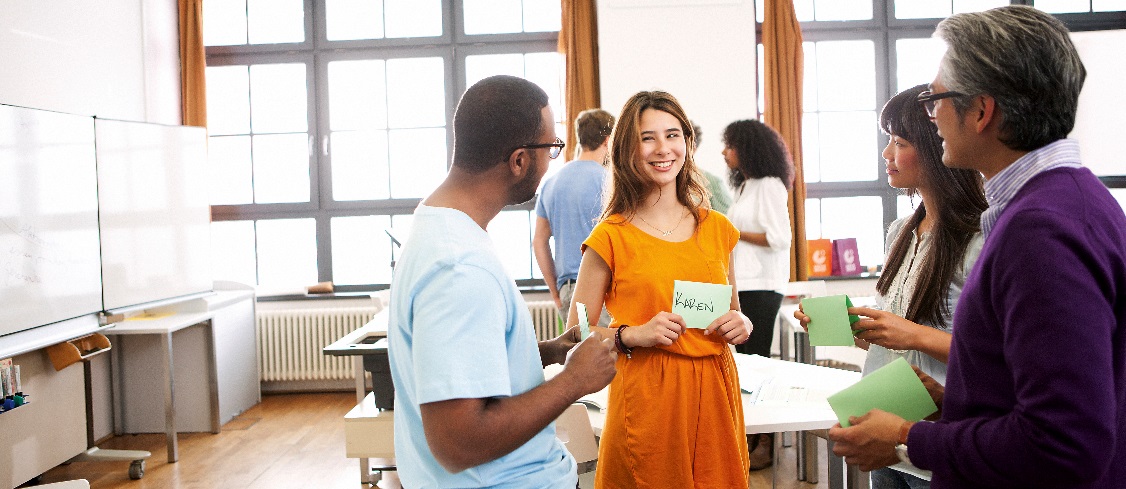 The Goethe-Institut offers this CPD/ teacher training course DLL 3 “Deutsch als fremde Sprache”, which incorporates the principle of professional development through collaborative action research.  
This course offers teachers of German opportunities 

to:enhance their current language and communication skills and competencies broaden their understanding of MFL pedagogycover the content in module 3 and learn:
- how to teach German as a Foreign Language, the grammatical structures, their functions and their effective use
- how to teach German as a Foreign Language systematically appropriately at primary level and secondary level in accordance with the new GCSE and A-levelsApplication by: 29. January 2020
Contact: sabine.junker@goethe.de
For further information and registration visit our website:www.goethe.de/uk(German Language  Teaching German  Events and Competitions  Events for teachers